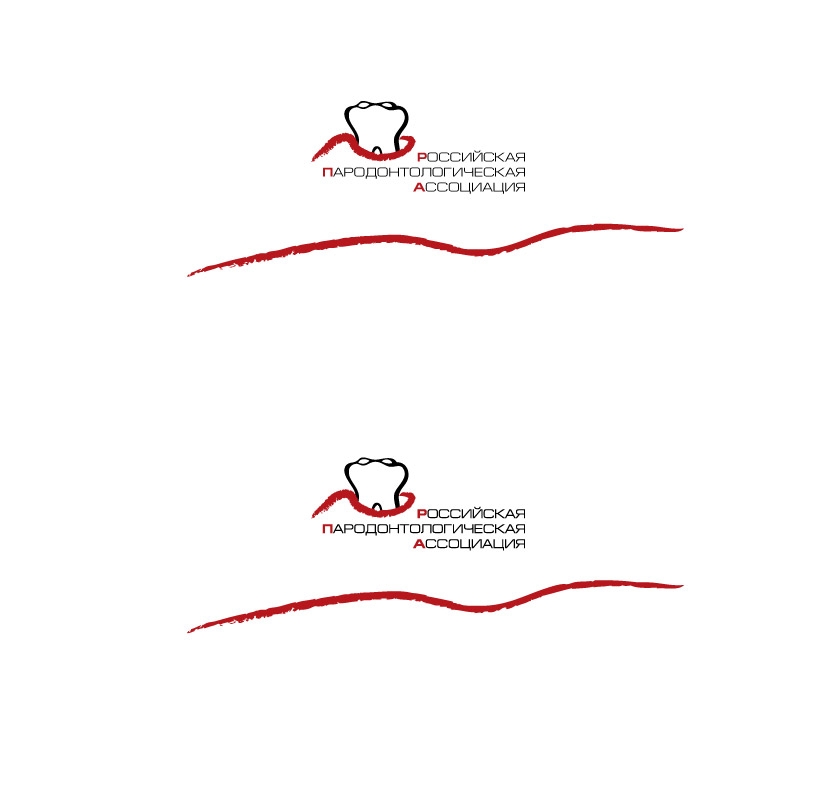 З А Я В Л Е Н И Е          Прошу зачислить меня в члены Пародонтологической  Ассоциации       (РПА).  С правами и обязанностями  члена  РПА  ознакомлен  и согласен.  “___”___________2017 г.                                    Подпись:  _______________